工业和信息化部中小企业发展促进 中心中小企函 〔 2 022 〕 8 7 号关于组织开展“专精特新产业学院”建设的通知各有关 单位：为 认真贯彻党中央和国务院关 于促进中小企业发展 、深 化产教融合和推进职 业教育改革的重 大决策部署 3 积极落实 中央办公厅 、 国务院办公厅 《关于推动现代 职业教育高质量 发展的意见》 ，以及工业和信息化部 《关于优质中小企业梯 度培育管 理暂行办法》 等文件精神 ，发挥各层次“专精特新” 企业在促进教育资源优化 配置等方 面作用 ，探索创新产教合 作模式 ，持续降低企业科研育才 成本 ，为 制造强国和网络强 国建设培育复合型技能人才 ，工业和信息化部 中小企业发展 促进中心现开展专精特新产 业 学院建设工作 。专精特新产 业学院面向高校开展申报 。请有意申报的高 校 ，参照 《专精特新产 业 学院建设指南 （ 试行 ） 》 （ 见附件 1 ） 建设条件 ，联合“专精特新”企业 、关键产 业链重 点龙头企 业 、地方 （ 地市级以上 ） 中小企业 中心、行业协会 、产业园 区等主体申报。1请申报高校认真完整填写 申报书 （ 见附件 2 ） ，将电子版发送至指定邮箱 ，纸质版 （ 力口盖公章 ） 邮寄至指定地址 。 我 中心将根据申报情况 ，分批开展评审和认定工作。联系人 ：陈	琛 010-82292097张吴晨 13011101103电子邮 箱 ：rlzy@chinasme.org.cn邮寄地址：北京市海淀区西直门 北大街 32 号枫蓝国际大厦 A 座 1206C附件：1.专精特新产 业学院建设指南 （ 试行 ）2.专精特新产业 学院申报书中心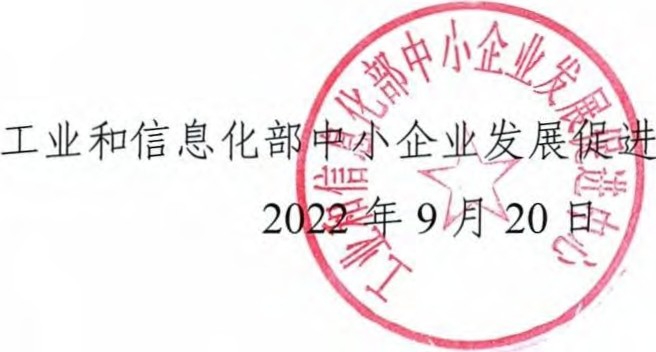 2附件 1专精特新产业学院建设指南 （ 试行 ）中小企业是国民经 济发展和社会稳定的 重 要基础 ，贡献 了 我 国 70% 以上的技术创 新和 80% 以上的城镇劳 动就业 。《“十四五”促进中小企业发展规划 》 提出 ，“到 2025 年 ，推 动形成 100 万家创 新型中小企业 、 10 万家‘专精特新’ 中小企 业 、1 万家专精特新‘ 小 巨人’企业”。中小企业 沿着“专精特新” 道路不断升级发展，对熟悉中小企业特质和产 业链特点的高 素质应用型 、复合型、创 新型人才 产 生大量需求 ，迫切需 要 同高校在产 业人才 培养领域进行更加深度的对接 与 合作。为 积极引 导“专精特新”企业协同 关键产 业链重 点龙头企业 等单 位发挥教育资源 配置作用 ，推 动 高校应用型人才 培养工作更 好对接“专精特新”发展需 求 ，面向全国 分批进选办学基础 扎 实、产业服务能力强的高校 ，联合“专精特新”企业 、 关键产 业链重 点龙头企业 等主体 ，共同建设专精特新产 业 学院。一、指导思想以习近平新时代 中国特色社会主义思想为 指导 ，全面贯 彻 党 的十九大和十九届历 次全会精 神及 中央人才 工作会议 精神 ，认真落实 党 中央国务院关 于深化产教融合工作的决策 部署 ？ 以解决人才供给侧和产 业需 求侧 结构性矛盾为 核心 ， 以筑牢产业基础 高级化和产 业链现代化的人才基础为 根本， 以服务高校创新 改革促进学 生稳就业 为 关键 ，推 动“专精特3新”企业 、关键产业链重 点龙头企业 、地方 中小企业 中心、行 业协会、产业园 区等单位同 高校深度合作 ，共建特色 化 、示 范性产业 学院？ 共筑产业人才 培养创 新机制 ，共享 多元合作 资源与 成果，为 中小企业“专精特新”发展和产 业链供应链稳 定培养大批应用型 、复合型、创新型人才 。二、建设 目标紧紧围绕 《优质中小企业 梯度培育管 理暂行办法》 明确 的重 点产业领域 ，在全国范围 内分批连选办学基础 扎实 、产 业 服务能力 强的高校 ，联合“专精特新”企业 、关键产 业链重 点龙头企业 、地方 （ 地市级以上 ） 中小企业 中心、行业 协会、 产业 园 区等单位 ，依托学校优势特色 专业 ，共同建设 100 至150 所专精 特新产 业 学院 ，为 相关单位同 高校深化合作搭建 一批融科研教学 、 实践实训 、创 业就业 、社会服务等功 能为 一体的新型产 业人才培养载体 F 探索构建产教深度融合的新 型人才培养模 式 ，形成 可复制 、能推广 、 见实效的示 范性人 才培养体系 。三、建设原则（一〉 坚持育人为 本，才了造充分汇聚 “专精特季斤” 企业 资源妥素和人才 需求的特 色产业学院 。以教育部和工信部 开 展的 “现代产 业 学院” 建设思路为 基本导向 ，引导关键产 业 链重 点龙头企业发挥在产教融合领域的品牌 、模式 、产品等 优势 ，融入 “专精特新” 企业在课程 、 师资、 实 习实训等领 域的个性化资源和需求   ，由高校牵头联合开展申报和建设 ，4为培养符合 “专精特新” 企业梯度发展和创新需 求的高素质人才队伍打造优质载体 。〈 二〉 坚持产 业为妥	围绕优质中 小企业梯度培育的重 点产业领域开展申报和建设。围绕工业和信息化部  《优质中 小企业梯度培育管 理暂行办法 》 优先支持的工 业“六基”、制 造强国 十 大重 点产业领 域 以及网络 强国建设的信 息基础 设 施 、关键核心技术 、 网络安全、数据安全等领域产 业方向 ， 结合所在地 区重点产业链 ，依托 高校特色院系和专 业 ，有层 次 、 有重点地确定专精特新产 业学院的建设方向 。通过在相 关产业方向积极推进协同育人 ，深入服务各地 区产业经 济发 展的人才需 求？ 为 制造强国 、 网络强国建设提供有力 的人才 和智力支撑 。〈三） 坚持产教融合 ，探索产 业人才供给侧和产 业需求 侧深入对接的新型模式 。在 “专精特新” 企业 、关键产业链 重 点龙 头企业 等主体的 参与 下 ，围绕 专精特新产 业 学 院建 设 ，帮 助高校打通相邻 专业间的壁 垒 ，对照 申报方向的产业 链结构形成 专业群 ，破除人才供 给侧 和产 业 需求侧 问的“卡 点”和“堵点”。在校企双方 深度合作下 ？ 将专精特新产 业 学院 建设成为 面向 “专精特新” 企业发展需求 ，集科研育人 、实 习实训、创新创 业 、社会服务于 一体，互补、 互利 、 互动、 多赢的新型产教融合平台 ，形成 可复制推广的创新模 式。（四） 坚持创新发展 ，积极引入各级中 小企业服务机构 等多 元主体参与建设 。在校企协同建设的基础上 ，鼓励积极 引入中小企业 服务机构以及地 方 （ 地市 级以上 ） 中小企业 中5心、行业协会 、产 业园 区等多元主体参与建设。协调推进多主体之间开放合作 ，整合多主体创新要素和资源 ，探索多样 化建设运行模 式 ，构建贴近新兴产业 、契合行业标准 、突破 专业界限 、产学研深度融合的应用型人才培养共同体 ，进一 步提升专精特新产 业学院建设成效 。四、建设内容专精特新产 业 学院根据高校人才 培养内在逻辑和 “专精 特新” 企业用人特质特点 ，以校企协同为 基础 ，广泛吸引“专 精特新”企业 、关键产 业链重点龙头企业 、地方 （ 地市级以上 ） 中小企业 中心、行业协会 、 产业园 区等主体开展创新合作 ， 联合成 立管 理运行机构 ，共同建设以“一个研究院、三个中心 、一个平 台”为核心的“1+3+1”专精特新产教融合创 新发展载 体，为 高校优化产教融合体系 、提升全国影响力 、增强服务 区域重点产业 以及地方经济社会发展能力提供全方位支撑 。（ 一〉 建设联合管理机构 ，为 专精特新产 业学院建设和运行提供持久机制保障在尊重 高校办学规律的基础 上，充分考虑产 业学院在人 事 、财务、运营 、管理等层面的特殊性 ，鼓励 有条件的高校 联合参建单位以理事会 、管委会等形 式成立专门的联合管 理 机构 ，从顶 层设计层 面保障产 业 学 院体系 的科学性和有效 性 。设计具有持续投入延续性和运营能力的合作模式 ，共同 商定合作章程 ，明确双方权利义务 ，从政府指导 、行业参与 、 企业主动和高校协同等 角度充分发挥资源 配置作用 。6〈 二〉 建设专精特新产教融合研究院 ，培育面向产业前沿的 高端研究能 力1. 打造支撑区域重点产业及 “专精特新” 企业发展的新 型高端研究 能力 。研究院通过对区域相关产 业发展情况 、产 业人才需 求、高校专业人才 培养效率 等方 面进行数据分析 ， 发布产业 、行业 、教育相关 报告 ，为 区域产业 、 “专精特新” 企业 、高校提供有力的智力支撑 。在研究院框架下 ，校企双 方共同 开发行业产 业人才 培养标准 ，合作实施课题研究 ，开 展产业实践教授的征集与 聘任 ，为 专精特新产 业学院科研教 学提供高质量的智力资源 。2.  打造服务“专精特新”企业产研需求的创新服务能力 。 鼓励 高校和企业 整合双方资源 ，建设工程技术中心 ／联合实验 室／研发中l心／协同创新中l心 ，导入 、 组建产业 工程师队伍， 围绕产业技术瓶颈和特性技术难题开展协同创 新 ，推 动应用 科学研究成果的 转化和应用 ，促进产 业 转型升级。强化校企 联合开展技术攻关 、产 品研发、成果转化 、项目孵化等 工作， 共同 完成教学科研任务 ，共 享研究成果 ，产 出一批科技创新 成果，提升产业创新发展竞 争力 。大力推 动科教融合 ，将研 究成果及时引入教学过程 ，促进科研与 人才培养积极互 动 ， 发挥产学研合作示 范影响 ，提升服务产 业 能力。（三） 建设专精特新产教融合教育教学与 资源中心，对 标产 业需求开展高 水平专业体 系建设和教学资源 开发1. 对标产业链打造高水平专业群( 1 ） 发挥产业 学院教育共同体作用 ，瞄准产 业发展中7的专、精、特 、新内容 ，深化 专业内涵建设 ？ 融入符合 “专 精特新” 企业特点和产 业链企业融通发展需 求的元素 ，提升 为 “专精特新” 企业培养高 端技术技能人才的针对性 ，更好 地为 企业的产 品研发及技术升级提供人力资源保障 。( 2 ） 密切 跟踪产 业发展潮流 ，共同 制定育人方 案 ，以 “专精特新” 企业为 重点 ，对照产 业链结构打通原有专业设 置 ，融入产 业链各层次企业的前沿生产技术和真实案例 ，形 成符合 “专精特新 ” 企业等产 业链各层次企业 岗位需求的专 业群 ，提升产 业人才 培养工作的全局性和适配性 。2. 联合 “专精特新” 企业开发教学资源( 1 ） 发挥校企双方 各自 优势，以 “专精特新” 企业 为 核心 ，聚集产业链各层级 企业要素资源 ，对照 “专精特新” 企业发展中的新 业态 、新技术 、新岗位 ，加快课程教学内容 迭代 ，推 动课程内容与行业标准 、生产流程 、项目开发等领 域科学对接 。( 2 ） 校企联合重构专 业课程体系 ，打造线上 、 线下 、 混合式 、虚 拟仿真 、社会实践等 专业教学资源 ，建成反映 “专 精特新” 企业 岗位需求特点的新型课程体系 ，开发 契合产业 真实业务 、理实 一体化的新型活 页式或工作手册式教材 ，形 成“国家规划教材＋校企合作 开发教材＋自 编特色 教材”的教材体系 。( 3 ） 推进双师双能 型队伍建设 ，构建校企混编团 队， 对学 生实施校内和企业双师 训教 ，形 成 一支既擅长理论教 学 ，又精于生产实践的双师双能型教师队伍  。保持教师队伍8知识、技能的 常态化更新 ，确定向 学生教授的知 识符合产 业 发展的需 要。（四〉 建设专精特新产教融合实践与 实训中心 ，打造反 映专精特新企业真实生产环境  的实践与实训环境1. 构建能够反映专精 特新企业 生产环节特 点 ，集 生产 性 、教学性及创 新性为 一体的新型实践 、实训体系 。对照 “专 精特新” 企业所在产 业 链的全生 态人才 梯队岗 位的 能力 要 求 、工作内容 、运营环境 ，建设工学结合的实践课程案例资 源库 ，打造跨专 业 协同 实训基地等岗 证赛课融 通实训 平台 ， 营造虚实协同的实训环境 ，不断务实学 生实践 能力。2. 作为传统实训载体的补充 ，鼓励高校联合“ 专精特新” 企业及产 业链各层次企业 ，建设基于虚拟仿真技术的智慧 实 训室 、虚拟仿真基地云平台和虚拟仿真课程资源库 。企业 可 将其真实产业项目作为 教学案例 ，按年度联合学校更新开发 基于真实产 业案例的虚拟仿真课程资源 。（五） 建设专精特新产教融合创新合 作中心 ，推动产 业学院教育资源 为 全社会共享依托产业 学院 丰 富的师资、完备的设施和高端的智库力 量 ，向周边高校 、企业及社会再就业人群提供职业技能培训 及鉴定、 高端精准就业推荐 、职业技能竞赛及集训 等社会性 业务。具体包括承担企业新型学徒制 、 岗位技能提升培训｜ 、 企业 员工轮训 、特种设备作业考试培训 、创 业培训 等 ，通过 向社会辐射服务能力 ，助力 区域产业人才 培养及就业 。9（ 六〉 建设专精特新产教融合智慧云平台 ，才了造专精特新产 业学院智能运行管理体 系建设专精特新产教融合云平台 ，作为 产业 学院管 理的统 一门户 ，形成智慧 运行管 理体系 。通过人工智 能、大数据、 工业 互联网等先进技术 ，将 “专精特新” 企业人才 岗位能力 模型进行数字 化重构 ，推 动外部资源和需 求同 高校人才培养 过程联动更新 、 同步发展 ，实现产 业 学院的数 字化运行 ，持 续提高育人效率 。同时？ 对项 目建设过程 、汇聚资源 情况、 政校企合作成果 、产 学研合作 等 内容分层次进行数据化展 示 ，推动数据治理 ，形成人才和岗位大数据库 ，推 动数据治 理与精准化产教融合相 匹配。五、专项工程依托专精特新产业 学院建设 ，发挥工业和信息化部中小 企业发展促进中心及全国各级中小企业服务机构在 “岗 证赛 课” 等领域的资源 汇聚优势 ，紧紧抓住毕 业 生就业和高校影 响力提升两大核心关切 ，实施 三个专项工程 ，为 专精特新产 业 学院核心建设内容提供 强支撑。〈 一〉 发挥各级中小企业服务机构 资源 汇聚优势 ，实 施 专精特新招聘资源 专项对接工程着力 汇聚岗位资源 。发挥全国各级中小企业 服务中心密 切联系 当地中小企业资源的优势 ，充分利用工业和信息化部 中小企业发展促进中心 “校企协同就业创 业创新 示 范实践基 地” “百日 招聘 56789 直播带岗 活动” 等工作对中小企业用 人需求 汇聚作用 ，结合工信部 、教育部针对 “专精特新” 中10小企业的相关 专项招聘活 动 ，视情同参建高校共同举办线上 线下专场招 聘会，向高校集中 汇聚岗位资源 。构建快速对接 渠道 。以专精特新产 业 学院为依托 ，探索在参建高校建设 “百 日招聘直播带岗” “专精特新企业 专项招聘” 等工作的专项 基地 ，与 头部互联网招聘平台合作放大 工作影响范围 ，帮 助 学校同 “专精特新” 企业问构建毕 业 生就业 快速对接渠道 ， 有效提升毕 业 生就业效率 和就业质量 。（二〉 积极引入各类赛事和培训资源 ，实施毕业生求职 能力 专项提升工程积极引入国 家级赛事 。积极争取国家级品牌赛事和活 动 在专精特新产 业 学院参建高校落地 ，鼓励地方 中小企业服务 中心、行业 协会、 “专精特新” 企业发布高价值创新创 业 比 赛活 动和任务 ，帮 助大学 生提升实践水平 ，达到以赛促教、 以赛促改、 以赛促学的效果。针对毕业生开展公益辅导  。邀 请 头部 互联网 招 聘平台就 业 导师定期赴高 校开展公益 性培 训 ，组 织 以企业家和高校双创 专家为 主体的产 业 实践教授向 学生传授就业创 业的经验 ，亲自 指导部分学 生的创 业就业 活 动 ，在持续提升毕 业 生求职能力的同 时 ，视情提供一定数量 的实 习和就业岗位。〈三〉 助力 参建高校深入对接产 业界、迈向国际化 ，实 施高校品牌影响力 专项提升工程增进高 校同产 业界联 系 。联合各级 中小企业服务中心 ， 开展 “专精特新” 企业走进高校活 动 ，组织重 点产业链龙头 企业 、 “专精特新 ＂企业负责人访问高校 ，依托专精特新产11业 学院 ，举办与 专精特新产 业发展有关的产教融合 、专创 融 合、科教融合成果展和交流会 ，进一步增进高校和产 业链实 体间的 了解 ，在学 生中传播产 业文化 、传承工 匠精神 ，在全 社会营造关 心中小企业发展 、关爱大学 生就业 的良好氛围。 助力 高校园际化发展 。通过工业和信息化部中小企业发展促 进中心的对外交流渠道和承办的各项国际性活  动 ，协助参建 高校同国外高校 、企业 在师资 、技术 、设备等领域互 动合作， 积极探索推 动专精特新产业 学院在海外建设校区 ？ 积极对接 全球教育资源 ，提升国际影响力 。六、申报与建设工业 和信 息化部 中小企业 发展促进 中心作为 项 目发起 方 ，设立专精特新产 业 学院建设办公室 ，组织评审专家 ，开 展项目的评审立项及后期建设工作 。（一〉 申报条件1. “专精特新产 业 学院” 应 由高校 （ 全日 制本科院校 、 高等职业 院校 ） 牵头 ，联合其他单位共同 申报。联合申报单 位可包括 “专精特新” 企业 （ 省级以上 ） 、重 点产业链龙头 企业 、地方 （ 地市级以上 ） 中小企业中心、行业协会、产业 园区等 ，其中 “专精特新” 企业不少 于 1 家。2. 申报单位应围绕工业和信息化部 《优质中小企业梯度 培育管理暂行办法》 优先支持的工业“六基 ”、 制造强国十 大 重点产 业领域以及网络强国建设的信息基础设施 、关键核心 技术 、 网络安全、数据安全等领域 ，结合地区经济发展需 求 与产业结构特点 ？ 立足于学校优势专业 ？ 确定专精特新产业12学院建设方向 。3. 牵头申报的高校应 认真阅读通知及指南 ，在自 愿基础 上确 认联合申 报单位 ，对建设所需的资金 、人员 、场地等 要 素进行规划 ，形成 申报方案 ，经学校办公会议批准后提交申 报书 。如有需 要 ，项目办公室 可视情协助推荐地方中小企业 服务中心 、专精特新小 巨人企业 等主体作为 联合申报单位 。（二） 评审流程1. 项目建设办公室 和评 审专家委 员会将开展线 上或 线 下调研 ，系 统考察申报高校所提交方案的合理性 、真实性以 及建设基础 ，形成评审意见 。2. 工业 和信息化部 中小企业发展促进中 心依据产 业 资 源分布特点与 申报高校实际情况 ，结合专家评 审意见透选入 围高校，并 书 面通知启 动立项。3. 各高校 收到 工业 和信 息化部中小企业发展促进中心 书 面立项通知后 ？ 应进一步明确建设目标 ，细化具体建设内 容，制定产 业学院的详细建设规划并提交项目建设办公室 进 行备案 ，随后根据申报方案启动产业 学院建设。（三） 建设流程1. 参建高校应 成 立以学校 主要领 导为 组 长的 专精特新 产业 学院建设领 导小组 ，邀请联合申 报单位以及产业 、教育 领域专家组成建设指导委员会 ，形成科学工作机制和流程 。2. 各高校专精特新产 业 学 院建设领 导小组 要对项目实 施进程进行质量管 控，并对照建设方案 开展自 查。项目建设 办公室将组织专家对高校开展中期评审。133. 建设完成后 ，项目建设办公室 将对项目进行验收 。对通过验收的高校  ，由工业和信息化部中小企业发展促进中心 授牌成 立相应方 向的专精特新产业 学院。4. 工业 和信 息化部 中小企业发展促进中 心、将适时通过 进选优秀案例 、召开专题研讨会等形 式 ，进行成果展示和经 验交流 。七 、附则（ 一 ） 本指南由 “专精特新产 业学院” 项目建设办公室 起草并解释。（ 二 ） 本指南 自发布之日 起实施 。14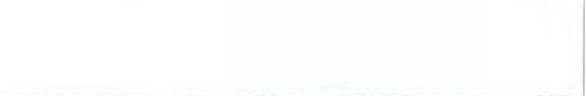 附件 2专精特新产业学院申报书口本科院校 （ 合本科层次职业院校 ）	口高等职业院校联系人（ 办学历史、成绩 、校企合作主要成果等内容 ）院校简介牵头	（ 需符合 《优质中小企业梯度培育管理暂行办法》  重点支持的细分领域 ）申 报院	口国家级高水平院校 、专业群 ，国家双一流 、双高院校校	口省级高水平院校 、专业群’情	口国家级实训基地况	口省级实识｜基地口院校自筹项目口其他 	 口中央贴息贷款口普通商业贷款 口中央财政投入 口省级财政投入 口院校自筹经费 口其他联A口、申	口国家专精特新 “小巨 人” 企业	口省级 “专精特新” 企业报	基本信息l	单位类别	口地方 （地市级以上） 中小企业中心	口行业协会单位 ’情况	联系人 （ 职务 ）口产业园区	口其他l 联合申报单位需含至少一家专精特新企业 （ 省级以上 ） ，在此基础上鼓励联合地方 （ 地市级以上） 中小 企业中心  、行业协会、园区及重点产业链龙头企业建设	如联合申报单位不止一家 ，可按此格式附后说明 ．1516（ 专精特新产业学院在运营内容 、机制 、模式上的创新和特色 ）创新特色（ 专精特新产业学院建设在场地 、空间、设备等方面的保障 ）设施保障（ 专精特新产业学院建设在人员 、组织、实施体系等方面的保障 ）组织保障（ 需明确专精特新产业学院建设的经费来源 ）经费保障（ 专精特新产业学院在其他方面的保障及从地方政府争取到的支持等   ）其他保障牵 头立 ｜	本申报材料真实有效，学校将为建设提供设施 、组织 、经去 l费等保障。承17单 位 简 介 及 产 教 融 合 工 作基础（ 联合申报单位的行业地位 、具备的资质和条件 、经营状况 、产教融合工作 基础以及产业学院建设中的分工等 ）（ 联合申报单位的行业地位 、具备的资质和条件 、经营状况 、产教融合工作 基础以及产业学院建设中的分工等 ）牵 头 申 报 院 校 产 教 融b口工 作 ’情 况主要工作（ 牵头申报院校开展的产教融合工作情况 ）（ 牵头申报院校开展的产教融合工作情况 ）牵 头 申 报 院 校 产 教 融b口工 作 ’情 况成效经验（ 产教融合工作取得的突出成效 、成果和经验总结 ）（ 产教融合工作取得的突出成效 、成果和经验总结 ）牵 头 申 报 院 校 产 教 融b口工 作 ’情 况特色创新（ 产教融合工作在运营内容 、机制 、模式等方面的创新和特色 ）建 设 目 标 与 规 划建设 目标（ 专精特新产业学院在服务地方经济 、专业 改革、学生发展等方面的工作目 标）（ 专精特新产业学院在服务地方经济 、专业 改革、学生发展等方面的工作目 标）建 设 目 标 与 规 划建设规划（ 对照建设指南所述建设内容填写 ）（ 对照建设指南所述建设内容填写 ）（ 对照建设指南所述建设内容填写 ）（ 对照建设指南所述建设内容填写 ）诺 意t｜单位负责人 （ 盖章） ：见｜年	月	日